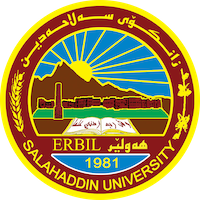 Academic Curriculum Vitae 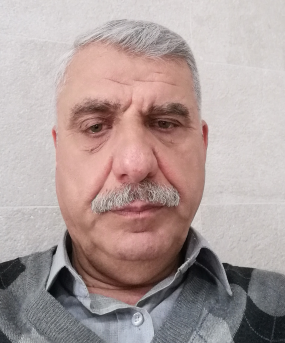 Personal Information:	Full Name: Hawro Khalil SHAKER Academic Title: Dr. Assistant ProfessorEmail: hawro.shaker@Su.edu.krdMobile: 009647504708977Education:B. Sc. Romania Engineerin g 1985- 1986 Romania M. Sc. Technology Machines 1986- 1987 Romania PhD Technology Machines 1987- 1989 RomaniaEmployment:Salahadin university college of engineeringMechanical & Mechatronics29/12/1992  Qualifications Teaching qualificationsIT qualificationsLanguage qualifications such as TOEFL, IELTS or any equivalentAny professional qualificationYou could put any professional courses you have attendedTeaching experience:State all teaching courses you delivered, stating undergraduate or post graduateCourses, trainings, lab supervision, etc.,Research and publicationsState all researches, publication you made.Conferences and courses attendedInternship Conference, Erbil Hotel, 2022Professional memberships Kurdistan Engineering Union.Kurdistan teachers Union.Professional Social Network Accounts:List your profile links of ReserchGate, LinkedIn, etc.